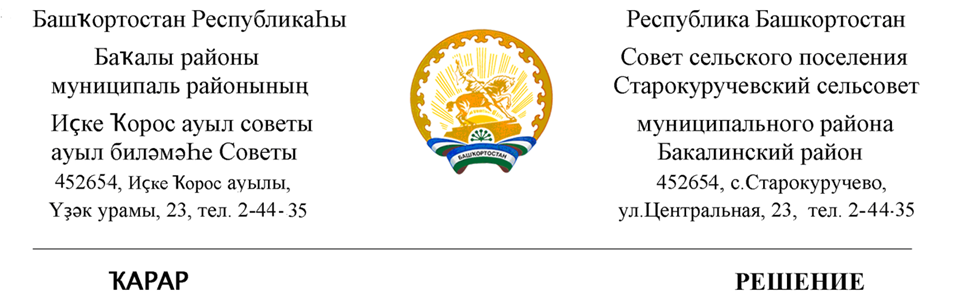               08 сентябрь  2021 й.                                №   44                         08  сентября  2021 г.О назначении публичных слушаниях по изменению рекреационной зоны «РО.1»в территориальную зону для усадебной застройки «ЖУ.1»  земельного участка с кадастровым номером  02:07:180601:1712, расположенного на территории сельского поселения Старокуручевский сельсовет муниципального района Бакалинский район Республики Башкортостан               В соответствии со статьей 28 Федерального закона  от 06.10.2003 года  № 131-ФЗ «Об общих принципах  организации местного самоуправления в Российской Федерации», со статьей 11 Устава сельского поселения Старокуручевский   сельсовет муниципального района Бакалинский район Республики Башкортостан и пунктом 3 Положения о публичных слушаниях, со статьей  45, 46 Градостроительного кодекса Российской Федерации, администрация  сельского поселения Старокуручевский  сельсовет, ПОСТАНОВИЛА:Назначить публичные слушания -по изменению рекреационной зоны «РО.1»в территориальную зону для усадебной застройки «ЖУ.1»  земельного участка с кадастровым номером  02:07:180601:1712, расположенного на территории сельского поселения Старокуручевский сельсовет муниципального района Бакалинский район Республики Башкортостан на 23.09.2021 года в 15.00 часов в здании  сельского дома культуры  с.Старокуручево   (452654, Республика Башкортостан, Бакалинский район, с.Старокуручево, улица Центральная, 23.) -по изменению территориальной зоны образуемого земельного участка с кадастровым номером 02:07:230301:ЗУ1,распложенного по адресу:РБ,Бакалинский район, с.Килькабызово  с « Р.О 1» на территориальную зону «СхП1»-территория сельскохозяйственных предприятий, с разрешенным использованием «выпас сельскохозяйственных животных»Организацию и проведение публичных слушаний - по изменению рекреационной зоны «РО.1»в территориальную зону для усадебной застройки «ЖУ.1»  земельного участка с кадастровым номером  02:07:180601:1712, расположенного на территории сельского поселения Старокуручевский сельсовет муниципального района Бакалинский район Республики Башкортостан - по изменению территориальной зоны образуемого земельного участка с кадастровым номером 02:07:230301:ЗУ1,распложенного по адресу:РБ,Бакалинский район, с.Килькабызово  с « Р.О 1» на территориальную зону «СхП1»-территория сельскохозяйственных предприятий, с разрешенным использованием «выпас сельскохозяйственных животных» возложить на комиссию по подготовке и проведению публичных слушаний.Утвердить комиссию по подготовке и проведению публичных слушаний в следующем составе:Маннапов И.М.. –  глава сельского поселения Старокуручевский сельсоветИбрагимов Р.А. -   депутат сельского поселения по округу № 1Фаттахова К.Ш.-    депутат сельского поселения по округу № 2Гайсин Р.Х.-          депутат сельского поселения по округу № 3Гилаева Э.С. – управляющий делами сельского поселенияГалямов И.З. – и.о. главного архитектора МР Бакалинский районШаяхметова И.М. -  и.о.начальника КУС Бакалинского районаУстановить ,что письменные предложения принимаются до 17.00 часов 17 сентября  2021 года со дня обнародования настоящего Решения.Решение обнародовать в здании Администрации сельского поселения Старокуручевский сельсовет  и опубликовать в сети Интернет на официальном сайте сельского поселения Старокуручевский  сельсовет муниципального района Бакалинский район Республики Башкортостан   https://kuruchevo.ru/ru/.Глава сельского поселенияСтарокуручевский сельсовет                                                  И.М.МаннаповПротоколпроведения публичных слушаний по вопросу предоставления разрешения на отклонение от предельных параметров разрешенного строительства по адресу: с.Старокуручево , ул.Центральная, 23с.Килеево                                                                                              09 июля 2021 г.                                                                                                               15-00 часовМесто проведения: зал здания СДК с.Килеево.Присутствуют 15 человек.Председатель: Фатыхов Р.М.- глава СП Килеевский сельсовет, депутат избирательного округа №5.Секретарь: Мутаева Л.А.- депутат избирательного округа № 1 , учитель русского языка и литературы.На заседании присутствовали члены комиссии по проведению публичных слушаний:Железков С.И., Низамутдинова Е.И., Галямов И.З., Шаяхметова И.М.Повестка дня:Публичные слушания по вопросу предоставления разрешения на отклонение от предельных параметров разрешенного строительства по адресу: установлено относительно ориентира вблизи д.Новоальметьево.Слушали: Фатыхова Р.М.- главу сельского поселения Килеевский сельсовет. Он сообщил, что по обращению гражданина Сулеманова Р.Р. рассматриваем вопрос о предоставлении разрешения на отклонение от предельных параметров разрешенного строительства  на земельном участке по адресу: установлено относительно ориентира вблизи с. Килеево. Вышеуказанный участок  в собственности у гр. Сулейманова не находится . Площадь земельного участка составляет 11860 кв.м.Информирую, что со дня опубликования информации об объявлении публичных слушаний в официальных источниках предложений, возражений по данному вопросу в адрес комиссии по проведению публичных слушаний не поступало.Присутствующие на публичном слушании единогласно одобрили предложение о предоставлении разрешения на отклонение от предельных параметров разрешенного строительства.Решили:Разрешить предоставление в аренду земельный участок по адресу установленного относительно ориентира вблизи с. Килеево с отклонением от предельных параметров с видом разрешенного использование «Рыболовство».Проголосовали : за-15 человек, против, воздержавшихся – нетЗаключение о проведении публичных слушании разместить на официальном сайте администрации сельского поселения Килеевский сельсовет.Приложение: список лиц,  присутствующих на публичном слушании.                Председатель                                                                      Фатыхов Р.М.                Секретарь                                                                            Мутаева Л.А.РЕШЕНИЕпубличных слушаний   по вопросу предоставления разрешения на отклонение от предельных параметров разрешенного строительства по адресу: с.Килеево, ул.Центральная, 2аот 09 июля 2021 года                                         №2 Разрешить предоставление в аренду земельный участок по адресу установленного относительно ориентира вблизи с. Килеево с отклонением от предельных параметров с видом разрешенного использование «Рыболовство»;  Опубликовать итоги публичных слушаний на информационных стендах администрации по адресу: Республика Башкортостан, Бакалинский район, с. Килеево, ул. Центральная, д.2а и на официальном сайте  Администрации http://kileevo.ru.Председатель Совета  сельского поселенияКилеевский сельсовет  муниципального района Бакалинский район Республики Башкортостан                                                         Р.М. Фатыхов     